ТЕХНИЧЕСКО ЗАДАНИЕСъдържание1.	ОБЩА ЧАСT	21.1 Въведение	22.	ЦЕЛИ НА ПРОЕКТА	32.1 Обща цел	32.2 Специфични цели	33.	ОЧАКВАНИ РЕЗУЛТАТИ	44.	ПРЕДМЕТ НА ЗАДАНИЕТО	45.	ОБХВАТ НА ЗАДАНИЕТО	45.1 Общи изисквания	55.2 Текущо състояние	115.3 Работен поток – сегашно състояние	115.4 Архитектура на УИС-2	126.	ПОДДРЪЖКА И РАЗШИРЕНИЕ НА УИС-2	156.1 Дейност по извършване на необходими разширения в УИС-2	166.2 Дейност по разширение на комуникационния модул с ЕИСПП	236.3 Дейности по поддръжка на централизирана база данни и приложение	236.4 Нефункционални изисквания към изпълнение на дейностите	246.5 Анализ на изискванията за добавяне на разширения и допълнителни функционалности към УИС-2	256.6 Проектиране и разработка на допълните фунционалности в УИС-2	276.7 Тестване и внедряване на разработените допълнителни функционалности към информационната система	286.8 Поддръжка на базата данни и приложението на УИС-2.	297.	Изисквания за изготвянето и предаването на документация по проекта	298.	МЕТОДОЛОГИЯ ЗА УПРАВЛЕНИЕ НА ПРОЕКТА	299.	ГРАФИК ЗА ИЗПЪЛНЕНИЕ	3010.	ИНТЕЛЕКТУАЛНА СОБСТВЕНОСТ И АВТОРСКО ПРАВО	30 ОБЩА ЧАСT1.1 ВъведениеЦел на документаВ Прокуратурата на Република България (ПРБ) е внедрена и функционира Унифицирана Информационна Система в.2 (УИС-2). Целта на използването на УИС-2 е да подпомага ефективното управление на дейностите в Прокуратурата, да осигурява информация за изготвяне на деловодните, оперативни и статистически справки, да улеснява взаимодействието и обмяната на данни между отделните организационни единици на ПРБ, да осигурява съответната информация за Единната информационна система за борба с организираната престъпност /ЕИСПП/.Важна задача за Прокуратурата на Република България е поддръжката, усъвършенстването и подобряването на използването на Унифицирана Информационна Система за повишаване качество на дейността в Прокуратурата, за усъвършенстване на взаимодействието на Прокуратурата с разследващите и съдебни органи, за подобряване на отчетността и прозрачността в работата на Прокуратурата. Този документ описва изискванията за поддръжката, надграждането и разширяване на съществуващите функционалности на Унифицирана Информационна Система 2 (УИС-2) на Прокуратурата на Република България (ПРБ), което се изразява в анализ на работата на системата, отстраняване на възникнали грешки, разработване на допълнителни функционалности и промяна на съществуващи функционалности на УИС-2 поради промени в нормативната уредба и вътрешните правила за работа в ПРБ. както и оптимизация на съществуващи по отношение на използваемост и бързодействие.Обхват на документаОбхватът на документа включва:				описание на текущото състояние на Унифицираната информационна система УИС-2;описание на изискванията към текущата поддръжка на систематаописание на функционалните изисквания за надграждане на системата;очаквани цели и резултати.Използвани съкращенияТаблица 1. Използвани съкращенияЦЕЛИ НА ПРОЕКТА2.1 Обща целОбщата цел на проекта е повишаване на ефективността за управление на дейностите в Прокуратурата и постигане на по-високо ниво на оперативна съвместимост на УИС-2 с ЕИСПП, чрез поддръжка,  промяна и оптимизация на съществуващи функционалности на УИС-2, както и  разработване на допълнителни функционалности2.2 Специфични целиЗа изпълнението на общата цел на проекта, са поставени следните специфични цели:Текуща поддръжка на Унифицираната информационна системаСинхронизиране на информационната система на ПРБ с динамично променящата се нормативна уредба и вътрешни правилаПовишаване удовлетвореността на потребителите на системата чрез внедряване на нови функционалности, както и корекция на съществуващите такива.ОЧАКВАНИ РЕЗУЛТАТИРезултатът от извършваните дейности е включването на допълнителни функционалности към съществуващата ИС, както и промяна на съществуващите такива в информационната система УИС-2, която следва да включва всички описани в т. 6.1,  т. 6.2. разширения, както и заявените с протокол за промяна.Резултатите от дейността са:Успешно проведени тестове;Успешно внедрени допълнителни функционалности в УИС-2;Успешно внедрени допълнителни функционалности в комуникационния модул с ЕИСПП.Резултатът от извършваните дейности е и поддръжка и оптимизация на  съществуващите функционалностите съгласно изискванията, описани в т. 6.3.Резултатите от дейността са:Непрекъсваемост и повишено бързодействие на работата на УИСПовишаване удовлетвореността на потребителите при изпълнение на ежедневните им задължения с УИС-2.ПРЕДМЕТ НА ЗАДАНИЕТОПредметът на настоящото задание е поддръжка, надграждане и разширяване на съществуващите функционалности на Унифицираната Информационна Система (УИС-2) с оглед промените настъпили в нормативната уредба, както и покриване на специфичните нужди и изисквания на служителите на ПРБ, работещи със системата.ОБХВАТ НА ЗАДАНИЕТОВ съответствие с така изложените цели, разглежданият проект съдържа дейности, директно насочени към повишаване административния капацитет на служителите в ПРБ, чрез поддръжка, усъвършенстване и развитие на информационната система.Настоящото задание обхваща следните дейности:Анализ на изискванията към информационната система; Проектиране и разработване на допълнителните функционалности в информационната система; Внедряване и тестване на разработените по проекта допълнителни функционалности към информационната система.Анализ на работата на системата и отстраняване на възникнали грешки и проблеми.Изисква се внедряването на новите функционалности към система да не нарушава процесът на работата с УИС-2, за да не се прекъсне процесът по въвеждане на информация и следене на срокове по конкретните преписки. 5.1 Общи изисквания Описание на клиента и потребителитеРоля и отговорности на ПРБ В съвременния свят равнището на правната система е показател за степента на развитост на държавата и обществото, за нивото на цивилизованост на съответната страна, като съда и Прокуратурата са основните стълбовете на правната система в нашата страна. Ролята и отговорностите на прокуратурата в България са ясно определени в основния закон – Конституцията, в Закона за съдебната власт, в Наказателно-процесуалния кодекс (НПК), Граждански-процесуалния кодекс (ГПК) и други нормативни актове. Съгласно разпоредбите им - структурата на прокуратурата следва тази на съдилищата, като закономерното взаимодействие между тях е обусловено от самата същност на юриспруденцията. Ръководството на ПРБ се осъществява от Главен прокурор, който същевременно извършва надзор за законност и методическо ръководство върху дейността на всички прокурори. По конституция Прокуратурата следи за спазване на законността като: ръководи разследването и упражнява надзор за законосъобразното му провеждане;може да извършва разследване;привлича към отговорност лицата, извършили престъпно деяние и поддържа обвинението по наказателни дела от общ характер; упражнява надзор при изпълнение на наказателни и други принудителни мерки; предприема действия за отмяна на незаконосъобразни актове; в предвидените от закона случаи, участва в граждански и административни дела. Прокуратурата стои в началото на всички правни и процесуални действия, водещи в крайна сметка до налагане и / или възстановяване на законността, там където тя е нарушена. Основни принципи, на които се опира в работата си Прокуратурата са: Защита на законовия ред Защита на правата и свободите на личността Ефективност, специализация Сътрудничество и взаимен контрол между институциите Независимост Прозрачност, отчетност, публичност. Пълноправното членство на България в ЕС, постави и нови предизвикателства пред институцията. Необходима е отговорна, добре работеща институция, която да отговори на обществената потребност от откритост, предвидимост и отчетност в дейността си. За успешното изпълнение на мисията и основните дейности на Прокуратурата се търси реализация и в посока на усъвършенстване и подобряване на използването на информационните технологии в Прокуратурата на Република България. Организационна структура на ПРБ Прокуратурата в Република България се състои от Главен прокурор, Върховна касационна прокуратура, Върховна административна прокуратура, Национална следствена служба, апелативни прокуратури, апелативна специализирана прокуратура, военно-апелативна прокуратура, окръжни прокуратури, софийска градска прокуратура, специализирана прокуратура, военно-окръжни прокуратури и районни прокуратури. В състава на окръжните прокуратури има окръжни следствени отдели, а в състава на специализираната прокуратура - следствен отдел. (чл.136, ал.1 от Закона за съдебната власт). Прокуратурата на Република България е юридическо лице на бюджетна издръжка със седалище – гр. София (чл. 137 от Закона за съдебната власт). Тя е второстепенен разпоредител с бюджетни кредити. Първостепенен разпоредител с бюджета на съдебната власт е Висшият съдебен съвет (чл.364, ал.3 от Закона за съдебната власт).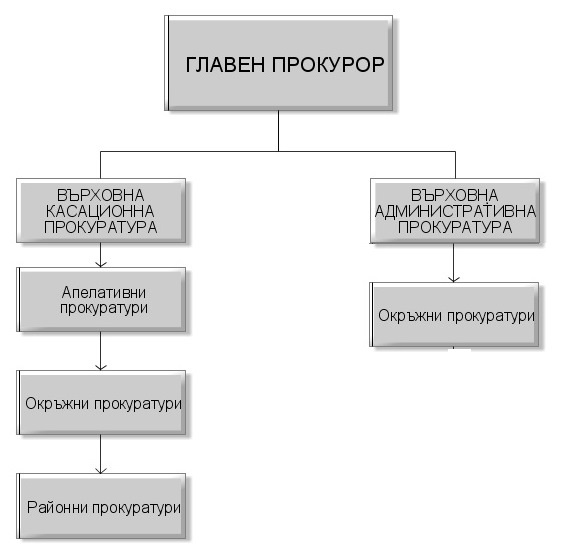 Фиг. 1 Организационна структура на ПРБВ страната има:5 апелативни прокуратури1 военно-апелативна прокуратура1 апелативна специализирана прокуратура27 окръжни прокуратури и Софийска градска прокуратура, със статут на окръжна прокуратура1 специализирана прокуратура3 военно - окръжни прокуратури113 районни прокуратуриОписание на потребителите на ПРБОсновните роли в структурата на ПРБ са.ПрокурорСледователСъдебен администраторПрокурорски помощникАдминистративен секретарЗавеждащ служба "Архив"Компютърен оператор, изпълняващ деловодни функцииСъдебен секретарСъдебен архиварОписание на дейностите може да намерите в ПРАВИЛНИК ЗА ОРГАНИЗАЦИЯТА И ДЕЙНОСТТА НА АДМИНИСТРАЦИЯТА НА ПРОКУРАТУРАТА НА РЕПУБЛИКА БЪЛГАРИЯРоли в УИС-2Съществуват следните основни роли в системата: ДеловодителДеловодител (без разпределяне)Деловодител (само за четене)АдминистраторПрокурор в АППрокурор във ВКППрокурор в РПРайонен прокурорПрокурор в ОПОкръжен прокурорАпелативен прокурорНачалник отдел във ВКПЗаместник главен прокурорГлавен прокурор на РБСледовател Завеждащ следствен отдел;Директор на НСлСС права за четене в долустоящи прокуратуриВсеки потребител в зависимост от ролята си може да използва определена част от системата.Основни понятияНаказателният процес представлява сложна и многоетапна дейност. В тази дейност вземат участие различни субекти и протича преминавайки през различни етапи и фази.Фазите и статусите на преписката, които се описват в УИС са следните:Фази на препискатаОбразуване на преписка – преписки от общ характер, молби, жалби и сигнали, постъпващи от граждани и институции несвързани с ДП. Постъпили преписки и материали по преписки с извършени проверки от РПУ, НАП, ДНСК и др. Образувано досъдебно производство не може да бъде във фаза “Образуване на преписка”, освен в случаите, когато досъдебно производство е постъпило в горна прокуратура за надзор или като инстанционна преписка. Например – всички образувани преписки по жалби против постановления на долустоящи прокуратури /инстанционни преписки/Досъдебно – всички новообразувани производства и всички останали производства, по които се извършват следствени действия до момента, в който досъдебното производство не постъпи в прокуратура със заключително постановление за решаване от прокурора по същество. Преписка, по която не е образувано досъдебно производство не може да бъде във фаза “досъдебно”.Действия след приключване на досъдебно производство– от момента на получаване на досъдебното производство в прокуратурата със заключително постановление от разследващият орган до момента на решаване на досъдебното производство от прокурора по същество. Приключване – досъдебни производства, решени от прокурора с постановление за изпращане по компетентност на друга прокуратура, постановление за прекратяване на НП, постановление на спиране на НП.Съдебно – след внасяне на прокурорски акт в съда /обвинителен акт, предложение за споразумение, предложение по чл.78а от НК/.Действия по привеждане на присъди в зависимост от наложеното наказание – всички получени от съд или от друга прокуратура по делегация влезли в сила присъди за изпълнение. Трансфер – преписки, по които се извършва трансфер на лице или на наказателно производство.Екстрадиция – преписки, по които се извършва екстрадиране на лице или се изпълнява Европейска заповед за арест.ГСН (Гражданско – съдебен надзор)- преписки, по които прокурора участва в съдебни дела с искова молба или като контролираща страна. Напр. по ЗОДОВ, СК, ТЗ и др.Административно производство – преписки, по които се извършват проверки на административни органи или се протестират административни актове.Статуси на преписката/досъдебното производствовисяща – преписката /досъдебното производство/ е висяща, когато е постъпила при прокурора за произнасяне с прокурорски акт по същество;чакаща – когато преписката се намира при разследващият орган или институция до получаване на съответните материали или за досъдебни производства с неприключено разследване. Статусът на досъдебните производства, по които са постъпили материали при прокурора: предложение за вземане на МНО, искане за продължаване на срока на разследване, молби за връщане на веществени доказателства или други подобни, следва да бъде “чакаща” до момента на получаване на досъдебното производство със заключително постановление за решаване по същество. Напр. една преписка е чакаща, когато е възложена проверка от прокурора на разследващ орган, са изискани материали от НАП, АФР и т.н., т.е. по преписката трябва да постъпят изискани материали от прокурора за решаването й.решена – всички преписки и дела, които са решени с прокурорски акт по същество и не предстои произнасяне на прокурор;архивирана - преписката е решена и удовлетворява критериите за архивиране. Кореспонденти по препискаКореспондентите по преписка това са лица (физически лица, фирми или държавни институции), които имат определена процесуална роля в Наказателния процес – (напр. жалбоподател, извършител, обвиняем, подсъдим, пострадал, лице по екстрадиция и т.н).Органите на наказателно производство (разследващи органи, прокуратури, съдилища) не се разглеждат в УИС като кореспонденти по преписка.Всяка преписка има кореспонденти на преписката, които се прикачат към съответните движения (документи) в преписката.5.2 Текущо състояние Текущо състояние на УИС-2В Прокуратурата на Република България (ПРБ) е внедрена и се използва уеб базирано приложение Унифицирана Информационна Система 2 (УИС-2). УИС-2 спомага за ефективното управление на дейностите в Прокуратурата, осигурява информация за изготвяне на деловодните, оперативни и статистически справки, улеснява взаимодействието и обмяната на данни между отделните организационни единици на ПРБ, осигурява съответната информация за Единната информационна система за борба с организираната престъпност /ЕИСПП/. Текущо състояние на комуникационния модул на УИС-2 с ЕИСППУИС-2 е интегрирана с Единната информационна система за противодействие на престъпността ЕИСПП. Интеграцията предоставя възможност за автоматизиран обмен на данни между различните ведомства. Изпращането на съобщение между УИС-2 и ЕИСПП става през комуникационния модул с използването на MQ опашка. УИС-2 отговаря на изискванията за технологична, информационна и комуникационна съвместимост с ЕИСПП. УИС-2 обменя данни с ЕИСПП чрез стандартизирани XML пакети. Броят на различните събитията, които ПРБ има ангажимент да изпраща към централната компонента на ЕИСПП, е 46. Реципрочно УИС-2 получава 20 вида входящи съобщения от ЕИСПП по абонамент от централната компонента, които се импортират като движения в системата при поискване от потребител на системата със съответните права. Останалите събития от ядрото се получават като текстови  съобщения с информационен характер.5.3 Работен поток – сегашно състояниеРаботният поток, който се реализира от УИС-2, включва еднократно въвеждане на данни за входящи/ изходящи документи, следене на срокове, разпечатване на деловодни книги, функционалност за случайно разпределение на преписки в УИС-2, отразяване на всички дейности по преписка (вкл. разпределение и отчитане на натовареността) и др.В УИС-2 е разработен модул за извършване на случаен подбор при разпределение на преписка на даден прокурор, който функционира при следните условия:Спазване на принципа за случаен избор на наблюдаващ прокурор; Спазване на принципа за равномерност на натоварването на прокурорите;Отчитане на отсъствието (отпуск, болничен) на прокурорите;Възможност за разпределяне на преписка на повече от един прокурор;При разпределението на преписки е осигурена възможност за изключване на преписка от случаен подбор, като това се прави задължително със записване на основанието за това в системата.За осигуряване на основната дейност на ПРБ е необходима поддръжка на Унифицираната информационна система – база данни, приложение, комуникационен модул за обмен на данни с ЕИССПП чрез гарантиране на непрекъсваемост на работа и бързодействие, а също непрекъсваемост на обмена на данни с ЕИСПП съгласно стандартите на обмен. В резултат на настъпили промени в нормативната уредба и вътрешните правила за работа в ПРБ, както и с оглед на оптимизацията на посочения работен поток, се установява необходимостта от разработване на допълнителни функционалности, както и в промяна на съществуващи функционалности на УИС-2.5.4 Архитектура на УИС-2Архитектурата на УИС-2 (фиг.1) се базира на използването на Уеб технологии на основата на JEE (Java Enterprise Edition) и действа като многослойна архитектура, което осигурява гъвкавост и модифицируемост на информационната система. 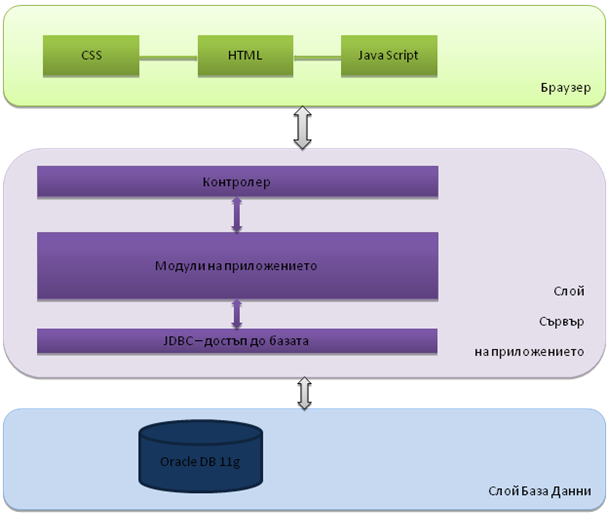 Фиг. 1: Архитектура на УИС-2Архитектурата на УИС-2 се състои от три основни части: Слой База Данни (БД), Бизнес слой и Презентационен слой, като:Слой БД - този слой отговаря за съхранението на данните. В него са разположени таблици, тригери и съхранени процедури, необходими за съхранението и извличането на данни. Слоят на базата данни има основната отговорност за устойчивото съхраняване на всички приложни данни. Той се основа на релационна база от данни – Oracle DB Server 11g.Бизнес слой - този слой отговаря за изпълнението на две основни задачи:изпълнение на бизнес логиката на приложението; комуникация с базата данни.Тук се реализира цялата бизнес логика. Този слой се базира на server-side Java, както на използването на лесно разширяем и скалируем фреймуърк Metadox v.2, който имплементира модела на разработка Model-View-Controller (MVC). Слоят на бизнес логиката се грижи за консистентността на данните, въведени от потребителя. Той поддържа набор от валидационни правила и тригери за правилното функциониране на системата. Този слой също така е отговорен за извличането и записването на данните от СУБД.Устойчивостта се базира на обектните бийнове (entity beans), което осигурява всички необходими интерфейси за осъществяване на достъп към слоя на базата данни.УИС-2 е разгърнато на сървър на приложението Apache Tomcat 7.0.Презентационен слой – отговаря за визуалното представяне на екранните форми. То е реализирано като са използвани файлове съдържащи мета данните на съответния екран (описани на програмния език python), zscript файлове за манипулация и обработка на различни събития породени от клиента, zul файлове за описание на визуалния интерфейс и css файлове за описание на стиловете използвани генерираните Уеб страници.Основните обекти в УИС-2 са преписки, движения, престъпления, кореспонденти, наказания.Всяко движение в УИС-2 има екранна форма. Движението включва специфични данни  и обекти Всички данни имат и общи данни като номер, дата на издаване,  адресат, анотация, характер Няколко документа могат да имат една екранна форма.Движенията(екранните форми) се разработват с използване на MdxZk компоненти, мета документи и ZK работната рамка. УИС-2 обработва всеки един изброените елементи в резултат на което генерира html страница имплементираща интерфейса между клиентския и приложния слой.Последователността на генериране на екранна форма е описан на фиг. 2. Първо от мета документа се генерира съответната заявка съдържаща необходимите данни. Тази заявка се подава на библиотеката MetaDox, която връща исканата информация. На нейна база класовете от MdxZk попълват стойностите на съответните ZK компоненти (описани също в мета документа, където може да се извикват и Java класове). На края ZK генерира html страница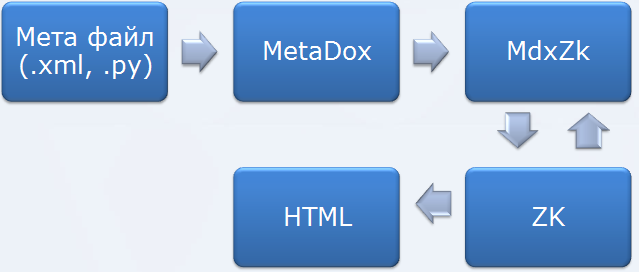 Фиг. 2: Работен процес на обработка на мета документMetadox v.2.0 документно-ориентирана, Java базирана среда за реализация на Web-приложения. и се използва за Управление на данни, участващи в даден документ;Извикване на тригери;Прилагане на валидации;Управление на правата/ролите за достъп до документите;Управление на последователността на добавяне на документите;Представяне на документите в различни формати – HTML, ZUL, XML, PDF и др.MDXZK е разширение на ZK, съдържащо специфични компоненти и класове, позволяващи бързото и лесно вграждане на компоненти на ZK технологията в приложения, базирани на MetaDox2.0.ПОДДРЪЖКА И РАЗШИРЕНИЕ НА УИС-2При изготвянето на детайлната техническа спецификация трябва да бъдат използвани стандартни и утвърдени методи за описание.От участниците се очаква да опишат в своите предложения методиката, която възнамеряват да използват за изготвяне на детайлната техническа спецификация на системата и описание на използваните от тях нотации. Резултат: Техническа спецификация за разработка и доработка на софтуерни модули, която подлежи на одобрение от Възложителя.6.1 Дейност по извършване на необходими разширения в УИС-2Добавяне на следните допълнения /разширения/ и извършване на корекции в системата:Дейности по Закона за достъп до обществена информацияДа се създаде възможност за регистриране, разпределяне на заявленията и устните запитвания за достъп до обществена информация, регистриране на извършените дейности по тях, регистриране на решения за отказ или за предоставяне на обществена информация и видът на предоставения достъп съобразно разпоредбите на Закона за достъп до обществена информация. Да се създаде възможност за регистриране на цялото движение по преписката, включващо и постоплилите жалби и решенията на съда по тях, както и повторното използване на информация от обществения сектор. За изпълнение:  Да се реализира движение „Актове по ЗДОИ“, което да включва следните полетаНомер препискаАдресатДата на произнасянеВид произнасяне : избор от следните Писмо за неразглеждане на заявлението, Писмо с искане за уточняване предмета на искането, Писмо с поискана допълнителна информация, Удължаване на срока за разглеждане, Препращане на заявлението по компетентност на друга прокуратура, Препращане на заявлението по компетентност на компетентен орган, Уведомяване по чл. 33 за липса на исканата информация, Писмо с уведомление, че исканата информация не е обществена или че не се предоставя по реда на ЗДОИ, Решение за предоставяне на достъп, Решение за отказ.Вид на предоставена информация при решение за предоставяне на достъп.Правно основаниеКореспонденти Да се разшири движение „Входящо движение от съд“ за регистриране на решенията на съда по постъпилите жалби.Да се направи справка по години в УИС-2 с права за достъп на лица с определена роля от Администрация на Главен прокурор в графичен вид и в Еxcel формат съгласно Приложение 1.Да се създаде модул за издаване на статистически формуляр „Карта за обвиняемо лице (1-СС)“Текущо състояние: Към момента в УИС е осигурена възможност да се въвеждат всички данни от формуляра, но се изпращат към ЕИСПП само задължителните данни за лице по стандарта на ЕИСПП.За изпълнение:Да се създаде възможност за импортиране на семейното положение на обвиняемото лице от уеб услугата на ГРАО. Към момента по ЕГН на лицето се получават данни за имената, личната карта и адреса на лицето.Да се направи трансформация за изпращане в ЕИСПП на следните допълнителни данни за лице: Месторождение:  Държава на месторождение, Населено място в чужда държава, Населено място на месторождение в БългарияАдрес: Държава на адрес, Населено място в чужда държаваГражданство: Друго гражданствоСемейно положениеЗавършено образованиеИкономическа активностПреработване на предупредителни съобщения в УИС Текущо състояние:  Поради констатирани проблеми в производителността на УИС в резултат от системна грешка на използвания фреймуърк, всички предупредителни съобщения, излизащи в изскачащ прозорец, трябва да се преработят.За изпълнение: Да се реализират следните предупредителни съобщения в УИС:Създаване на преписка -   Избрали сте тип преписка ... , което не е стандартен тип при повод за завеждане ... .Входящо движение от разслeдващ орган  - По преписката има друг разследващ орган, сигурни ли сте, че искате да продължите ?Изтриване на приложен документ - Сигурни ли сте че искате да изтриете документа ?Валидаторите за правна квалификация  - Несъществуващ текст от закона - ... Да се игнорира ли (с Yes приемате невалидния текст)?Смяна на прокуратурата - Всички отворени прозорци ще бъдат затворени за да се промени прокуратурата!При Проверка ГРАО - Данни за лицето от ГРАО: ... Искате ли да ги приемете?Разширение на модул „Случайно разпределение“Групи преписки за случайно разпределение и заповед за разпределение Текущо състояние:  Групите преписки в прокуратурите и заповедта за случайно разпределение в прокуратурите с отдели могат да се регистрират само от деловодител от същия отдел. Потребител от горестояща прокуратура няма достъп до заповедите на долустоящите прокуратури и справката за избор на прокурор в съответния окръжен, апелативен район или ВКП.За изпълнение: Групи преписки за случайно разпределение и заповед за разпределение да могат да се регистрират и от деловодител, които не е свързан с отдел. Потребител от горестояща прокуратура със съответни права да може да прави справка за въведени заповеди и групи за разпределение в прилежащите долустоящи прокуратури.Промени в алгоритъма за случайно разпределениеТекущо състояние:  Налице са сигнали, че алгоритмът не осигурява равномерно разпределение на преписките и делата. За изпълнение: Да се направи анализ и да се предложат промени в алгоритъма за разпределяне, ако такива се налагат.Разширение на модул „Входящи и изходящи ЕИСПП съобщения“За изпълнение:При поискване на ЕИСПП карта да се изпраща пакет към ЕИСПП При получаване на картата да се обработва входящото съобщение и да се включи в потребителския интерфейс за визуализиране и разпечатване.Разширение на модул „Потребители“Текущо състояние:  В УИС 2 се поддържат данни за текущия щат на прокурорите в прокуратурите.За изпълнение: Да се разшири функционалността, като се поддържа за всеки прокурор:история на заеманите щатове в прокуратурите;история на командированията от една прокуратура в друга;история на заеманите длъжности в прокуратура;история на заеманите щатове в отделите на прокуратурите, в които има отдели;Данните за командированите прокурори да се използват в алгоритъма за случайно разпределение.Осигуряване на консистентност на данните с модул „Изключени прокурори от разпределение“, с който се въвеждат отсъствията и други причини за изключване от разпределение съгласно Правилата за случайно разпределение на преписките и делата в Прокуратурата.Усъвършенстване на модул „Детайлно търсене“За изпълнение: Включване на допълнителни критерии за търсене:Тип дневникТип препискаГрупа преписки за случаен изборГражданство на лицетоЕИСПП номер на престъплениеОсигуряване на възможност на потребители с определена роля от Върховна административна прокуратура да търсят по заложените критерии в преписките на долустоящите прокуратури, които са от тип „Административен надзор“.Във връзка с пълното отразяване на данните по наказателния процес и изпращане към ЕИСПП набора от събития по стандартите на ЕИСПП се налага разработване на следното движение:Създаване на нов документ за изключване на извършител от НП  Текущо състояние:  В системата съществуват лица свързани с престъпление, на които не е повдигнато обвинение и след приключване на  наказателното производство остават в системата като лица с неприключено наказателно производство.За изпълнение:  Да се разработи нов документ, които да включва данни за ДП № , По описа на, Дата на вх. документ, Номер на вх. Документ, Коментар.Документът да включва данни за престъпленията, лицата  (вкл. и неизвестен извършител) и ролята на лицата в престъпленията. Валидация на задължителните данниФазата и статусът на преписката при регистрация на движението не следва да се променят.Да се използва  екранната форма 502: Входящо движение от разследващ орган (повдигане/изменение на обвинение/включване на извършител) Въвеждане на движения за извършване на следствени действия и др. по отношение на преписка с заличено или липсващо лице. Текущо състояние:  Въвеждането на лица по движенията за извършване на следствени действия е задължително.За изпълнение: Предложение на начин за отразяване и реализиране на движения с заличено или липсващо лице.Промени при изчисление на срокове за разследване Текущо състояние:  Отстранена е противоречива практика при изчисление на сроковете за разследване и се налага корекция при изчисление на сроковете за разследване.За изпълнение: Преобразуването да не се отчита при изчисление на срокове за разследване, да не се включва времето на спиране на наказателното производство и времето през което е било в съда.Промени при изчисление на срокове за решаване. Текущо състояние:  При случайно разпределение датата на разпределение и датата на доклад се разминават, което води до намаляване на времето на прокурора за произнасяне. За изпълнение: Да се създаде възможност за регистриране на датата на доклад на преписката на прокурора и сроковете за решаване да се изчисляват спрямо нея.Реализиране на дневник „Условни присъди“Текущо състояние:  Не се отчита работата на прокурорите по получените в прокуратурите условни присъди. За изпълнение: Да се реализира движение „Условни присъди“.Да създаде възможност за импортиране на данните от наблюдателната преписка.Свързване на преписките в горестоящите прокуратури по  наказателни производства на долустоящите прокуратури с наказателното производство чрез ЕИСПП номер на НП.Текущо състояние:  Не може да се направи връзка между преписките по ЕИСПП номер на наказателно производство, а се прави по разследващ и съдебен орган, с което се затруднява работата на деловодителите. За изпълнение: Да се добави поле ЕИСПП номер на НП в следните движения:Входящо движение по инстанционна преписка Получаване на паркетно дело по компетентностУсъвършенстване на модул КореспондентиЗа изпълнение: Да се създаде възможност за въвеждане на имената на чужди юридически лица на латиница.Усъвършенстване на възможността за работа на екип от прокурори, следователиТекущо състояние:  Не може да се изключи прокурор/следовател от екип. При отсъствие на някой от екипа издадените документи се отчитат на целия екип.За изпълнение: Да се създаде възможност за изключване на  прокурор/следовател от екип. Да се създаде възможност за отразяване на документите само на членовете от екипа, които са ги изготвили.Смяна на номер на препискаТекущо състояние:  Не може да се зададе смяна на номер на преписка от потребителския интерфейс.За изпълнение: Да се създаде възможност за задаване на смяна номер на преписка от потребители с определена роля, възможност за валидиране на промяната от администратор на УИС 2. Административна дейност на прокурори и следователиТекущо състояние:  Трудна използваемост на движението за въвеждане административната дейност на прокурори и следователи.За изпълнение: Да се свържат номенклатури с цел недопускане въвеждането на некоректни данни.Правна квалификацияТекущо състояние:  В УИС-2 правните квалификации, в които има предложение в члена, алинея и точката и след това следва алинея и точка се записват с излишен свързващ израз „вр.“, напр. "чл. 354а, ал. 3, предл. 2, т. 1, предл. 1 от НК" се записва като "чл. 354а, ал. 3, предл. 2 вр. т. 1, предл. 1 от НК.За изпълнение: Да се усъвършенства въвеждането на правни квалификации така че да се избегнат излишните свързващи изрази.Повторно образуване след отмяна на образуване на ДПТекущо състояние:  Конфликт с ЕИСПП номерата на двете образувания.За изпълнение: Да се създаде възможност за използване ЕИСПП номерата на първоначално образуваното наказателно производство.Усъвършенстване на пълнотекстово  търсенеТекущо състояние:  Броят на изведените резултати е ограничен до 400За изпълнение: Да не се ограничава броят на резултатите, а да се направи странициране като всяка следваща порция /  страница  / се извежда при поискване. Да може резултатът да се експортне в Ексел формат.Разширение на движение „Входящо движение от съд“ при прекратяване на наказателно производство от съд Текущо състояние:  При отразяване на пълно прекратяване на наказателно производство за лице, не може да се отрази прекратяване за част от престъпленията. За изпълнение: Да се създаде възможност за поддържане и въвеждане на данни за частично прекратяване на наказателно производство за лице по едно или няколко от престъпленията.6.2 Дейност по разширение на комуникационния модул с ЕИСППДа се реализира експортирането на движения от УИС-2 към ЕИСПП, касаещи данните от формуляра за обвиняемо лице, отпадане на лице от НП, работата на следователите и горестоящите прокуратури. За изпълнение: Да се направи анализ на съответствие между данните в УИС-2 и  събития и данни от ЕИСПП на следните движения в УИС-2 – до 8 броя: Образуване на досъдебно производство от следователПовдигане/изменение на обвинение/ включване на извършител от следователПриключване на досъдебно производство от следователРегистриране на досъдебно производствоКасационни протестиОтпадане на лице от наказателното производствоДанни за обвиняемото лице към актовете за повдигане на обвинение, внасяне на дело в съда с обвинителен акт, споразумение и предложение за налагане на административно наказание по чл. 78а от НК.Да се допълни метаописанието на движенията с необходими данни за обмена.Да се направят трансформации между xml формата на движенията в УИС-2 и xml пакета за обмен на данни в ЕИСПП.6.3 Дейности по поддръжка на централизирана база данни и приложениеПромяна на функционалности и разработка на нови според промените в нормативните документи и промени в бизнес изискваниятаУИС-2 трябва да се променя в зависимост от промени в действащите закони и вътрешни нормативните актове в прокуратурата.За срока на изпълнение на договора Изпълнителят трябва да актуализира информационната система според промените в бизнес изискванията. Искането за промени се възлага писмено с протокол от страна на Възложителя. Изпълнението на съответните промени се удостоверява с подписан от двете страни Констативен протокол за изпълнени промени, който минимално следва да съдържа, кратко описания на извършените промени, броя часове вложени от страна на Изпълнителя, умножени по предложената от него цена за един работен час. Общата стойност на изпълнените промени се посочва с и без вкл. ДДС.Констативният протокол се подписва от Изпълнителя и от Възложителя или от упълномощени от тях лица.Поддръжка на базата данни и приложение на УИС-2В рамките на изпълнението на настоящия проект, Изпълнителят трябва да извършва ежедневно следните дейности по поддръжка на информационната система УИС 2Мониторинг на работата на базата данни и приложението. Отстраняване на програмни грешки в базата данни и приложението. Изпълнителят трябва да отстранява постъпилите грешки и проблеми в системата за проследяване на грешки, проблеми  и управление на разработката на софтуерни проекти JIRA. Оптимизиране на функционалности с нарушено бързодействие и на системата като цяло. Оптимизиране на заявки към базата данни изпълняващи се повече от 0,1 секунди и за детайлното търсене повече от 8 секунди. Изпълнителят трябва да документира и предостави протокол за извършените оптимизации на системата.Преинсталиране на системния софтуер, конфигуриране и настройки, преинсталиране на  приложението при срив поради хардуерен или софтуерен проблем и импортване на данните от backup в рамките на един работен ден. 6.4 Нефункционални изисквания към изпълнение на дейноститеРазширенията и корекциите не трябва да водят до увреждане на съществуващите функционалности на УИС-2 или до намаляване на бързодействието на УИС-2 или справочната система като цяло или на отделни части от нея.Потребителският интерфейс на създадените и променени екрани трябва да е лесно използваем от потребителитеВремето за зареждане на създадените и променени екрани да се сведе до макс. 5 секунди.Създадените и променени екрани да не допускат въвеждането на невалидни и противоречиви данни.Актуализиране на документацията с направените промени в базата данни и кода.Внедряване на новите и промени функционалности без прекъсване работата на системата.Осигуряване на непрекъваемост на работата на информационната система в рамките на работното време в ПРБ 08.00 – 17.00 часа.Сроковете за реакция при осъществяване на поддръжката, свързана с  отстраняване на възникнали грешки и проблеми:При грешки с критични последици за работата - системата е изцяло или значително неработоспособна – разрешаване на проблема до 2 /два/ работни часа, считано от уведомяването от страна на възложителя ( регистрацията в JIRA )При грешки водещи до сериозни последици за работата - нормалният процес на работа не е възможен, но въпреки това дейността може да продължи в ограничен режим – разрешаване на проблема до 8 /осем/ работни часа, считано от уведомяването от страна на възложителя ( регистрацията в JIRA )При грешки с минимални последици за работата - последиците от проблема/дефекта са минимални и/или съществува приемливо решение за заобикаляне на проблема и нормалната работа може да продължи - разрешаване на проблема до 5 (пет) работни дни, считано от уведомяването от страна на възложителя ( регистрацията в JIRA )срокове за реакция при осъществяване на поддръжката, свързана с актуализиране на систематаПри задачи с висок приоритет – започване на работа по задачата до 1 /един/ работен ден, считано от искането за промяна ( датата на възлагателния протокол )При задачи с среден приоритет – започване на работа по задачата до 5 /пет/ работни дни, считано от искането за промяна ( датата на възлагателния протокол )При задачи с нисък приоритет – започване на работа по задачата 14 /четиринадесет / работни дни, считано от искането за промяна ( датата на възлагателния протокол )6.5 Анализ на изискванията за добавяне на разширения и допълнителни функционалности към УИС-2С оглед на успешното и ефективно надграждане и разширяване на съществуващите функционалности на УИС-2, като първа и необходима стъпка в обхвата на проекта е извършването на анализ и проектиране на необходимите технологични доработки. В рамките на тази дейност избраният за изпълнител на настоящата поръчка трябва да извърши:Анализ на съществуващата практика по отношение на административните процеси и предоставяни електронни административни услуги в ПРБ; Оценка на пригодността и целесъобразността на обхвата на бъдещите разширения на функционалностите в системата (визират се разширенията посочени в т.6.1, т.6.2  от настоящето задание);Анализ на релевантната нормативна уредба, стратегически и вътрешно-административни документи, които регулират услугите в обхвата на проекта;Изброените дейности са пряка и задължителна предпоставка за постигането на целите на проекта, тъй като ще предоставят цялостна представа за контекста, в който работят служителите в ПРБ. Задълбочените и добре документирани анализи на дейността са първа стъпка за пълноценното оптимизиране на процесите и подобряване обслужването на гражданите и бизнеса и постигане на по-високо ниво на оперативна съвместимост на информационната система на ПРБ чрез разширяване на тази система с нови функционалности.Анализ на съществуващата ситуация (Бизнес анализ)За нуждите на проектирането от изпълнителя се очаква да извърши самостоятелен анализ на:Анализ на съществуващата практика по отношение на административните процеси и предоставяни електронни административни услуги в обхвата на УИС-2, които не са реализирани към момента на изпълнение на проекта и не са включени в обхвата на предходни проекти;Дефиниране обхвата на реализация на софтуерните доработки и интеграции на вътрешни модули въз основа на резултатите от анализите.От участниците се очаква да опишат в своите предложения методиката, която възнамеряват да използват за извършване на анализа и да извършат предварителен анализ и модел на процеса по реализация на дадена дейност от обхвата на проекта с цел илюстриране на прилагането на подхода и постигането на очаквания краен резултат.Резултат: Аналитичен доклад от анализа, който подлежи на одобрение от Възложителя.6.6 Проектиране и разработка на допълните фунционалности в УИС-2Въз основа на извършения анализ, Изпълнителят на настоящата поръчка трябва да разработи детайлна техническа спецификация за надграждане на информационната система УИС-2 с необходимите допълнителни функционалности, като минимумът разширения, които следва да бъдат включени, са посочени в т.6.1., т.6.2 от настоящето задание.Техническата спецификация трябва да съдържа:подход за надграждане на информационната система и интегриране на новите модули;техническа и логическа архитектура на новите модули;модел на данните за всеки модул;спецификация на софтуерните модули;спецификация на потребителския интерфейс на всеки модул.Задължително условие за приемане на детайлната техническа спецификация от Възложителя е проектът на модулите за реализация на новите функционалности да използва същия архитектурен модел и технологичен подход, както към момента реализираните модули и услуги в УИС-2.Дейността е основна за постигане на заложената цел – подобряване обслужването на гражданите и бизнеса и постигане на по-високо ниво на оперативна съвместимост на информационната система на ПРБ чрез разширяване на съществуващата система с нови функционалности.Дейността се базира на направените анализи и проектиране по предходната дейност, извършените проучвания на текущото състояние на процесите и правната рамка и идентифициране на приоритетните нужди.Софтуерната разработка трябва да се осъществи съгласно разработената и одобрена от Възложителя техническа спецификация.Софтуерната доработка трябва да включва:Надграждане на УИС-2 и интегриране на новоразработените функционалности в системата;Тестване на разработения софтуер.Резултати:Софтуерна доработка съгласно посочения обхват в техническото задание на Възложителя и одобрената техническа спецификация;От участниците се очаква да опишат в своите предложения методологията, която възнамеряват да използват за управление и изпълнение на софтуерната разработка.6.7 Тестване и внедряване на разработените допълнителни функционалности към информационната системаТестване Изпълнителят трябва да разработи тестови сценарии за приемателно тестване (Acceptance Testing) на съответствието на софтуерната разработка със специфицираните функционални и нефункционалните изисквания. Тестовите сценарии трябва да бъдат с обхват, който гарантира безпроблемната работа на всички функции на системата. Условие за приемане на разработката е успешното преминаване на всички тестови сценарии съгласно Плана за приемателно тестване.Освен приемателните тестове, от Изпълнителя се очаква да изпълни и други тестове, които да гарантират качество на софтуерната разработка и изпълнение на изискванията на Възложителя по отношение на софтуера.В своето техническо предложение участниците трябва да опишат видовете тестове, които ще бъдат изпълнени, целта на всеки тест, критериите за успешно изпълнение на теста и инструментите и средствата, използвани за провеждане на тестовете.След успешното приключване на тестване, на разработената система в работна среда, следва да се премине към внедряването й в реална среда.ВнедряванеПредвид факта, че УИС-2 се използва активно при работа на ПРБ,  внедряването на промените и новите функционалности следва да протече при отчитане на следните принципи:непрекъсваемост на работа;консистентност на данните в УИС-2;интуитивно ръководене на потребителите при използването на новите и променените функционалности;добре обучени потребители.Цялостната дейност по процеса на пълното внедряване и тестване на системата трябва да се извършат от експерти по внедряване и експерти по тестване на Изпълнителя. Изпълнителят следва да осигури пълно съдействие на Възложителя по време на пробната експлоатация, като отстранява всички възникнали проблеми в доставения продукт.Условие за приемане на етапа на внедряване е успешното преминаване на всички разработени тестови сценарии съгласно Плана за приемателно тестване.Изпълнителят на настоящия проект трябва да внедри разработените програмни модули след окончателното им приемане от Възложителя.6.8 Поддръжка на базата данни и приложението на УИС-2.Изпълнителят трябва да осигури поддръжка както на изпълнените нови функционалности в рамките на договора, така и на останалите функционалности и на информационната система като цяло.Изпълнителят трябва да представи методика за извършване на поддръжката на базата данни и приложението с цел осигуряване на непрекъсваемост, бързодействие, използваемост, коректност на данните в рамките на заложените нефункционални изисквания в т. 6.2Изисквания за изготвянето и предаването на документация по проекта В рамките на изпълнението на настоящия проект, Изпълнителят трябва да изготви техническа и експлоатационна документация във връзка с извършените технологични разработки, която трябва да съдържа като минимум:Актуализирано ръководство за инсталиране, конфигуриране, поддръжка и администриране на разработените софтуерни модули (Ръководство на администратора);Актуализация на техническата документация и документация на изходния код (source code) на новоразработените модули.Освен актуализиране на техническата и експлоатационна документация от Изпълнителя се очаква да изготви и следните документи:План за внедряване;План за приемателно тестване;План за поддръжкаМЕТОДОЛОГИЯ ЗА УПРАВЛЕНИЕ НА ПРОЕКТАИзпълнителят следва да опише методологията, която ще използва при управлението на проекта. Изпълнителят следва да покаже и опише методите, които ще използва за наблюдение и вътрешна оценка при изпълнението на дейностите, по какъв начин ще изгради и реализира организацията и управлението на проекта, как ще обвърже дейностите и сроковете по проекта. ГРАФИК ЗА ИЗПЪЛНЕНИЕИзпълнителят следва да представи като част от проектното си предложение адекватен и реалистичен план-график за изпълнение на дейностите по т. 6.1 и т. 6.2 с точно и ясно определени фази за изпълнение. Изпълнението на дейности по т. 6.3 се отчитат и заплащат ежемесечно след подписването на съвместен протокол за извършените дейности.Максималният срок за изпълнение на дейностите е 6 месеца.ИНТЕЛЕКТУАЛНА СОБСТВЕНОСТ И АВТОРСКО ПРАВОВсички софтуерни модули, разработени или променени в рамките на проекта, стават собственост на Възложителя след окончателното им приемане.Изпълнителят се задължава да предава актуалния изходен код на приложението всеки месец при приемане на дейностите.На основание чл. 42, ал. 1 от Закона за авторското право и сродните му права, страните се договарят имуществените и неимуществени авторски права върху всички резултати от дейностите по проекта и всички отделни части от тях, да принадлежат изцяло на Възложителя, в същия обем, в който биха принадлежали на автора. Изпълнителят не може да използва проектните резултати или части от тях, без предварителното съгласие на Възложителя.ПРИЛОЖЕНИЕ 1КРАЙ НА ДОКУМЕНТАПРБПрокуратура на Република БългарияВКПВърховна Касационна ПрокуратураУИС-2Унифицирана Информационна Система 2ЕИСППЕдинна Информационна Система за Противодействие на ПрестъпносттаИСИнформационна системаМПМинистерство на правосъдиетоНПНаказателно производствоДПДосъдебно производствоНКНаказателен КодексНПКНаказателно Процесуален КодексГПКГражданско Процесуален КодексВх. № на ЗаявлениеИме на заявителПисмо, с което заявителят се уведомява за неразглеждането на заявлението - чл. 25, ал. 2Писмо с искане за уточняване предмета на исканетоПоискана информация относно:Удължаване на срока за разглеждане - чл. 30 - писмо №Удължаване на срока за разглеждане - чл. 31 - писмо №Препращане на заявлението по компетентност на ръководител на прокуратура - писмо №Препращане на заявлението по компетентност чл. 32 - писмо №Уведомяване по чл. 33 за липса на исканата информация - писмо №Писмо, с което заявителят се уведомява, че исканата информация не е обществена или че не се предоставя по реда на ЗДОИ№ на Решение за предоставяне на достъп№ на Решение за отказ№  Решение и дело на админ. съд № Решение и дело на ВАС 